Van Pelt and Opie Library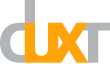 Student Assistant Work RecordStudent Name: ______________________________________Student signature:          _______________________________________________Supervisor signature:     _______________________________________________Week 1                               dates _______________________        HoursSunday	MondayTuesdayWednesdayThursdayFridaySaturday	TotalWeek 2                                dates _______________________        HoursSunday	MondayTuesdayWednesdayThursdayFridaySaturday	Total